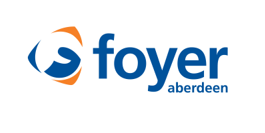 Job ProfileRole Title		Engage Development Coach
Team			 Foyer Futures
Salary		       £22,626 - £24,105 (depending on experience) 
Working hours	      36.25 hrs per week Term			Fixed term, 1 year (maternity cover)Location	Working across local communities within central Aberdeenshire with opportunity for some hybrid/remote workingWhy? To prevent and mitigate the impact of tough life challenges on young people  What? Co-create bespoke educational services with YP aged 12-25 years, based on their needs and aspirations to develop skills for learning, life and workKey Competencies Work with young people to understand barriers and coproduce solutions, and progress towards achieving goals which are relevant, realistic, and achievable Identify and develop Learning Plans which will enable them to achieve healthy lifestyles and social and economic independence, and ensuring these are continuously monitored and reviewed Ensure young people have access to positive and challenging learning experiences, which are well matched to their needs, progress, or attainments and able to support young people to recognise activities which may improve their health and wellbeing Able to motivate, encourage and inspire young people to engage with the service and become confident and aware of their aspirations using fun activities including virtual reality gaming, art, cooking, sports etc.Work in close collaboration with other Foyer services to coordinate appropriate internal support and opportunities which maximises outcomes for young people Ability to liaise with external stakeholders to provide co-ordinated services and opportunities to enable young people to move into positive destinations such as education, training, or employment Ability to update, record and monitor progress of caseload, understanding the importance of impact data as source for continuous improvement regularly and accurately Behaviours Ability to rapidly build and sustain meaningful relationships with young people, the team and key stakeholders based on honesty, compassion, and trust Models’ inclusive behaviour when interacting with young people, the team and all stakeholders promoting and challenging equality and demonstrates an unwavering belief in young people and their potential Appreciates and encourages teamwork and flexibility, equally comfortable working autonomously  Non-judgemental, person-centred, and empathetic; able to empower young people to improve self-esteem and self-confidence through developing strengths, attributes, and talents Proactive; able to engage with young people who are facing difficulties in their lives and have disengagedAble to communicate and work with young people using various platforms including but not limited to; social media, innovative digital solutions tailored to young people’s interests to maximise engagement Outcomes focussed; ensuring young people's wellbeing is assessed and monitored using SHANARRI indicatorsPassionate about youth choice, youth voice and self-determination enabling young people to be in control of their own lives Qualifications & Experience Experience of working in a specialist area e.g., employability, training, education, youth work or social work, etc.  Experience working with young people and knowledge of local community resources, education, learning, and social care systems Understanding of and/or experience of working within the principles of GIRFEC  Understanding of the benefits of health and wellbeing and how this impacts a young person’s ability to progress with their learning Ability to work autonomously and multi-task Excellent organisation and communication skills Understanding of and/or experience of working in a multi-agency setting and in partnership with a network of agencies Working and theoretical understanding of ACE’s and the impact of trauma  Membership of the PVG Schemes for Children and Young People and Adults required Knowledge and understanding of equalities and diversity from a youth perspective Competent digital skills including but not limited to Microsoft Office 